Sample Assessment Outline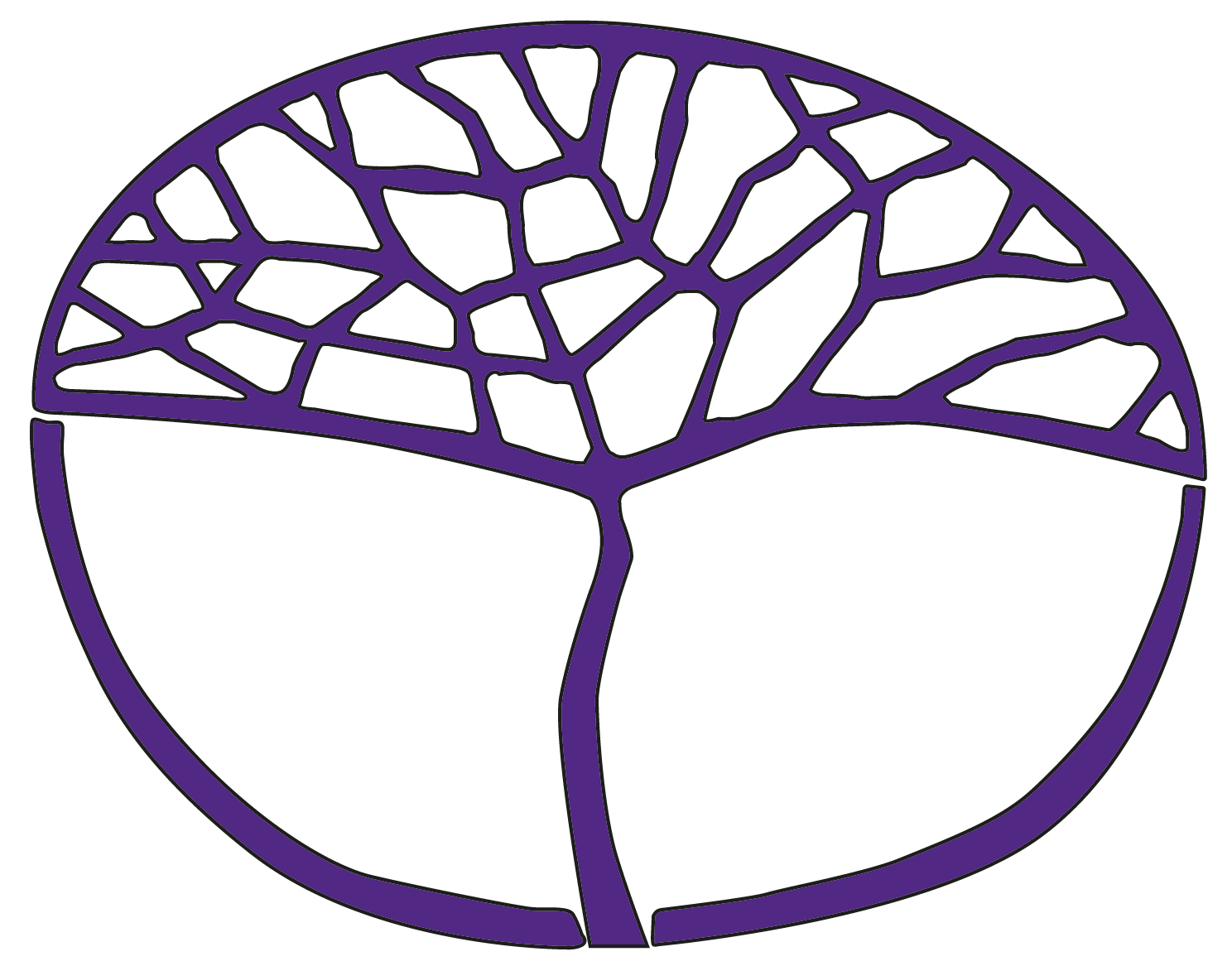 Italian: Second LanguageATAR Year 11Copyright© School Curriculum and Standards Authority, 2014This document – apart from any third party copyright material contained in it – may be freely copied, or communicated on an intranet, for non-commercial purposes in educational institutions, provided that the School Curriculum and Standards Authority is acknowledged as the copyright owner, and that the Authority’s moral rights are not infringed.Copying or communication for any other purpose can be done only within the terms of the Copyright Act 1968 or with prior written permission of the School Curriculum and Standards Authority. Copying or communication of any third party copyright material can be done only within the terms of the Copyright Act 1968 or with permission of the copyright owners.Any content in this document that has been derived from the Australian Curriculum may be used under the terms of the Creative Commons Attribution-NonCommercial 3.0 Australia licenceDisclaimerAny resources such as texts, websites and so on that may be referred to in this document are provided as examples of resources that teachers can use to support their learning programs. Their inclusion does not imply that they are mandatory or that they are the only resources relevant to the course.Sample assessment outlineItalian: Second Language – ATAR Year 11Unit 1 and Unit 2Assessment type 
(from syllabus)Assessment 
type weighting 
(from syllabus)Assessment task weightingWhenAssessment taskOral communication20%10%Semester 1 Week 14Task 6: 4–5 minute interview in Italian related to The changing world: Comunicare nel mondo moderno.Oral communication20%5%Semester 2Week 5Task 10: 4–5 minute conversation in Italian with an Italian speaker related to The individual: 
Le vacanze – racconti e progetti.Oral communication20%5%Semester 2Week 14Task 14: 4–5 minute discussion in Italian of a stimulus item and conversation related to The Italian-speaking communities: Destinazione Australia.Practical (oral) examination10%5%Semester 1 Examination weekTask 7: Approximately 7 minutes, using a modified examination design brief from the ATAR 
Year 12 syllabus Part C: Conversation only.Practical (oral) examination10%5%Semester 2Examination weekTask 15: Approximately 10 minutes, using the examination design brief from the ATAR Year 12 syllabus.Response: Listening 15%7%Semester 1 Week 8Task 3: Listen to spoken texts in Italian related to The individual: Rapporti in famiglia, tra gli amici e a scuola and The Italian-speaking communities: Le tradizioni, gli spettacoli e le feste and respond to questions in English.Response: Listening 15%4%Semester 2Week 3Task 9: Listen to texts in Italian related to The individual: Le vacanze – racconti e progetti and respond to questions in English.Response: Listening 15%4%Semester 2Week 10Task 12: Listen to texts in Italian related to The changing world: Viaggiare oggi and respond to questions in English.Response: Viewing and reading 15%4%Semester 1 Week 3Task 1: Read texts in Italian related to ‘The Italian-speaking communities: Le tradizioni, gli spettacoli e le feste’ and respond to questions in English.Response: Viewing and reading 15%4%Semester 1 Week 12Task 5: Read texts in Italian related to The changing world: Comunicare nel mondo moderno and respond to questions in English.Response: Viewing and reading 15%7%Semester 2Week 12Task 13: Read texts in Italian related to the Unit 2 focus ‘Andiamo!’ and respond to questions in English.Written communication20%4%Semester 1 Week 4Task 2: Write a description of approximately 80 words in Italian in response to a stimulus related to ‘The Italian-speaking communities: Le tradizioni, gli spettacoli e le feste.Written communication20%6%Semester 1 Week 10Task 4: Write a script of approximately 120 words in Italian related to The individual: Rapporti in famiglia, tra gli amici e a scuola.Written communication20%10%Semester 2Week 7Task 11: Write an email of approximately 120 words in Italian related to The individual: Destinazione Italia.Written examination 20%10%Semester 1 Examination
weekTask 8: 2 hours using a modified examination design brief from the ATAR Year 12 syllabus 
Section One (30%) two short texts and one longer spoken text in Italian; 
Section Two (30%) three print texts in Italian; 
Section Three (40%) two questions – short written responses in Italian.Written examination 20%10%Semester 2Examination weekTask 16: 2.5 hours using the examination design brief from the ATAR Year 12 syllabus.Total100%100%